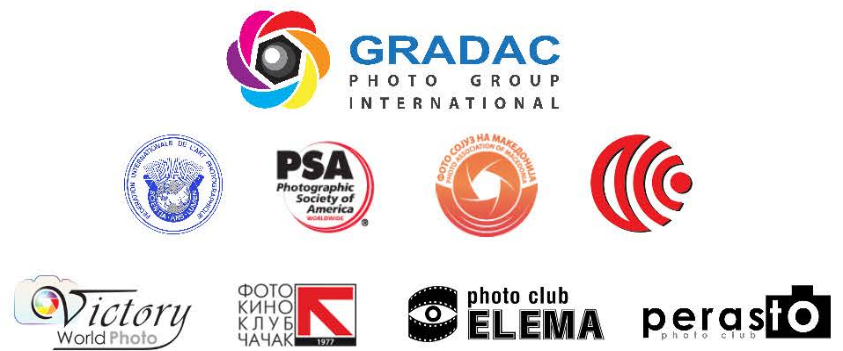 1. Internacionalni Cirkular FotografijeCACAK CIRCUIT 2020Makedonia - Srbija – Crna GoraPropozicije izlozbi1. ORGANIZATOR10. CACAK CIRCUIT"PERAST"                    Foto Klub "PERASTO" - Kotor, Crna Gora1. CACAK CIRCUIT"ELEMA"                       Foto Klub "ELEMA" - Skopje, Makedonija1. CACAK CIRCUIT"CACAK"                        Foto Klub "CACAK" - Cacak, Srbija2. PATRONATIFIAP – PSA -  FSS – FSM –  2020/3GRADAC PGI  -  2020/007-009VICTORY P.W. – 2020/7-9FK PERASTO  -  2020-03FKK CACAK FK ELEMA  -  3. UCESCE	Salon je otvoren za amatere i profesionalne fotografe iz celogsveta. Učesnici moraju biti autori fotografija koje šalju.Svaki učesnik može da pošalje maksimalno 4 fotografije za svaku  sekciju.Organizator može koristiti izložene radove za reprodukciju u  katalogu ipromociju bez plaćanja nadoknade za autorski honorar.4. TEME	- Cetri teme, sve cetri digitalne:A) SLOBODNA KOLOR B) SLOBODNA MONOHROM
C) PRIRODA D) FOTO PUTOVANJAE) LJUDISvaka fotografija može biti samo u jednoj temi.5. PRIJAVA	Autori mogu da popune online prijavu (poželjna metoda).Takođe mogu da pošalju odštampanu prijavu zajedno sa CD/DVD  naorganizatorovu adresu.6. FOTOGRAFIJE	Fotografije moraju biti u JPG formatu, maksimalne dimenzije:1920 x 1080 pixela.Za apload na sajtu www.victory-photo.club//  fotografije kompresovati na 7-12.Bitno je da fotografija ne prelazi 2Mb. ili ih slati na CD/DVD.CD/DVD neće biti vraćani
7. IMENOVANJE FAJLOVA	Nema posebnih zahteva za ime fajla, bilo bi poželjno da bude isto kao imefotografije.8. KOTIZACIJA	Kotizacija je obavezna za sve učesnike izložbe i košta:- 30 Eura – za jednu ili dve teme,- 45 Eura – za tri do pet tema.- Za članove FSS 3000 dinaraRadovi autora koji ne uplate kotizaciju neće biti žirirani.Sva uputstva su na sajtu www.victory-photo.club//9. KATALOG	On-line (PDF) katalog bice objavljen na sajtu  www.victory-photo.club/  I njegov link ce biti posalt svim ucesnicima.10. OBJAVLJIVANJE REZULTATA	Svi autori će dobiti rezultate žiriranja e-mailom.Rezultati izložbe će takođe biti objavljeni na sajtu www.victory-photo.club/11. ODGOVORNOST ORGANIZATORA	Organizator će sa velikom pažnjom da pristupi rukovanju  dolazne iodlazne pošte. Međutim, organizator ne prihvata nikakvu  odgovornost za štetu iligubitak prilikom transporta.12. CLANOVI ZIRIJA	1. CACAK CIRCUIT"ELEMA" – SkopjeVojisla Vojo Pesterac, MF FSS, EFIPA/p - SerbiaKiril Shtrkov  - Photo Artist – North MacedoniaZoran Milutinovic – EFIAP/p, MPSA, GPSA - SerbiaRezervni clan:Markovic Milan– Serbia1. CACAK CIRCUIT"CACAK" – CacakBoro Rudic, MF FSM/AFIAP – Macedonia Lennert Geza, EFIAP, MF FSS – SerbiaPetar Sabol - MFIAP, EFIAP/d1,  EPSA - CroatiaReserve member:Damir Buturović, EFIAP, FA1 FSS - SerbiaDelegat FSS-a: Bojan Petrovic10. CACAK CIRCUIT"PERASTO" – KotorIstvan Virag - EFIAP - KM FSS – Serbia Toni Markovic, Photo Artist - MontenegroHausdoerfer Frank, AFIAP, PPSA, GPU VIP2 - GermanyReserve member:Kordić Saša, Photo Artist - Montenegro13. NAGRADE	UKUPNO -  618  NAGRADE !!!1. CACAK CIRCUIT"ELEMA" – Skopje  - 211 NAGRADE !FIAP Plava Znacka za najuspešnijeg autora
FIAP Zlatna medalja za svaku temu (5 ukupno)  
+ 2 FIAP pohvala za svaku temu (10 ukupno) 
PSA Zlatna medalja za svaku temu(5 ukupno)
+ 4 PSA pohvala za svaku temu (20 ukupno)  FSM Zlatna medalja za svaku temu  (5 ukupno)+ 2 FSM pohvala za svaku temu (10 ukupno)GRADAC PGI Zlatna, Srebrna i Bronzana medalja za svaku temu (15 ukupno)+ 6 GRADAC PGI pohvala za svaku temu(30 ukupno)VICTORY P.W. Zlatna, Srebrna i Bronzana medalja za svaku temu (15 ukupno)+ 6 VICTORY P.W. pohvala za svaku temu(30 ukupno)FK ELEMA Zlatna, Srebrna i Bronzana medalja za svaku temu  (15 ukupno) + 6 SALON pohvala za svaku temu(30 ukupno)SPECIJALNA DIPLOMA OD CLANOVA ZIRIJA  (15 ukupno)SPECIJALNA POHVALA OD PREDSEDNIKA SALONA  (5 ukupno)1. CACAK CIRCUIT"CACAK" – Cacak - 211 NAGRADE !FIAP Plava Znacka za najuspešnijeg autora
FIAP Zlatna medalja za svaku temu (5 ukupno)  
+ 2 FIAP pohvala za svaku temu (10 ukupno) 
PSA Zlatna medalja za svaku temu(5 ukupno)
+ 4 PSA pohvala za svaku temu (20 ukupno)  FSM Zlatna medalja za svaku temu  (5 ukupno)+ 2 FSM pohvala za svaku temu (10 ukupno)GRADAC PGI Zlatna, Srebrna i Bronzana medalja za svaku temu (15 ukupno)+ 6 GRADAC PGI pohvala za svaku temu(30 ukupno)VICTORY P.W. Zlatna, Srebrna i Bronzana medalja za svaku temu (15 ukupno)+ 6 VICTORY P.W. pohvala za svaku temu(30 ukupno)FKK CACAK Zlatna, Srebrna i Bronzana medalja za svaku temu  (15 ukupno) + 6 SALON pohvala za svaku temu(30 ukupno)SPECIJALNA DIPLOMA OD CLANOVA ZIRIJA  (15 ukupno)SPECIJALNA POHVALA OD PREDSEDNIKA SALONA  (5 ukupno)3. CACAK CIRCUIT"PERASTO" – Kotor - 196 NAGRADE !FIAP Plava Znacka za najuspešnijeg autora
FIAP Zlatna medalja za svaku temu (5 ukupno)  
+ 2 FIAP pohvala za svaku temu (10 ukupno) 
PSA Zlatna medalja za svaku temu(5 ukupno)+ 4 PSA pohvala za svaku temu (20 ukupno)  GRADAC PGI Zlatna, Srebrna i Bronzana medalja za svaku temu (15 ukupno)+ 6 GRADAC PGI pohvala za svaku temu(30 ukupno)VICTORY P.W. Zlatna, Srebrna i Bronzana medalja za svaku temu (15 ukupno)+ 6 VICTORY P.W. pohvala za svaku temu(30 ukupno)FK PERASTO Zlatna, Srebrna i Bronzana medalja za svaku temu  (15 ukupno) + SALON pohvala za svaku temu(30 ukupno)SPECIJALNA DIPLOMA OD CLANOVA ZIRIJA    (15 ukupno)SPECIJALNA POHVALA OD PREDSEDNIKA SALONA  (5 ukupno)14. KALENDAR	Prijem radova do:     23.02.2020  
Period ziriranja:    27.02.2020. to 05.03.2020Rezultati žiriranja:  10.03.2020. na www.victory-photo.club/, I svakom autoru personalno na e-mail.
Dostava kataloga, nagrada i pohvala autorima: 20.05.2020.15. DIGITALNA PROJEKCIJA FOTOGRAFIJA	05.06. I 06.06.2020. - Photo Club "ELEMA" - Skopje, Macedonia12.06. I 13.06.2020. - Photo Cinema Club "CACAK" - Cacak, Serbia26.06. I 27.06.2020. -  Photo Club "PERASTO" - Kotor, Montenegro16. ADRESA ZA SLANJE RADOVA	- Možete poslati štampanu prijavu  i / ili novac na ovu adresu:
Stanovcic DamirSpanskih boraca 36a11070 Belgrade, Serbia, Europe

- Prepo rucujemo da se koristi online forma prijave.17. ORGANIZACIONI ODBOR	Damir Stanovcic, predsednik organizacionog odbora,Milica Cosic
gradacfoto@gmail.com